清明“食”节  乐做青团——蝶湖湾小学工会“包青团子”活动为了丰富教职员工的业余文化生活，调节教职工的身心，以更饱满的热情投入到教育教学工作中去，开发区蝶湖湾小学于4月1日开展了一次别有趣味的“包青团子”活动。青团是一种绿色糕团，是清明节节日食品。教职工们集中在食堂，在食堂厨师的教导下，一起揉面团、包馅料、做青团。大家一起揉面团，仔细地放馅，轻轻地揉捻。不一会儿一个个圆滚滚的绿色团子在大家手中绽放。整个活动欢声笑语，其乐融融，流淌着暖暖的亲情，洋溢着浓浓的幸福。当蒸熟出笼，一个个青团碧青油绿，浓浓的清香扑鼻而来。大家品尝自己制作的青团，无论从色彩到口感大家都感受到了春天的气味！本次工会活动，大家欢聚一堂，展示了蝶小人蓬勃向上的精神风貌，也一起感受了春天的气息与生机！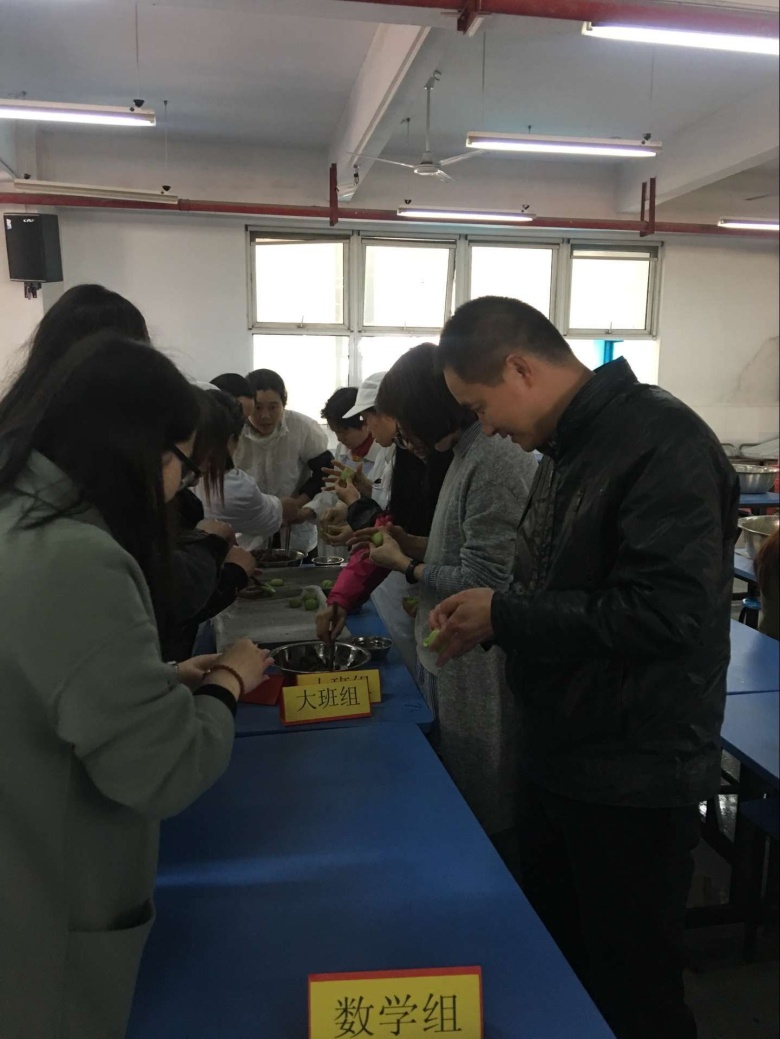 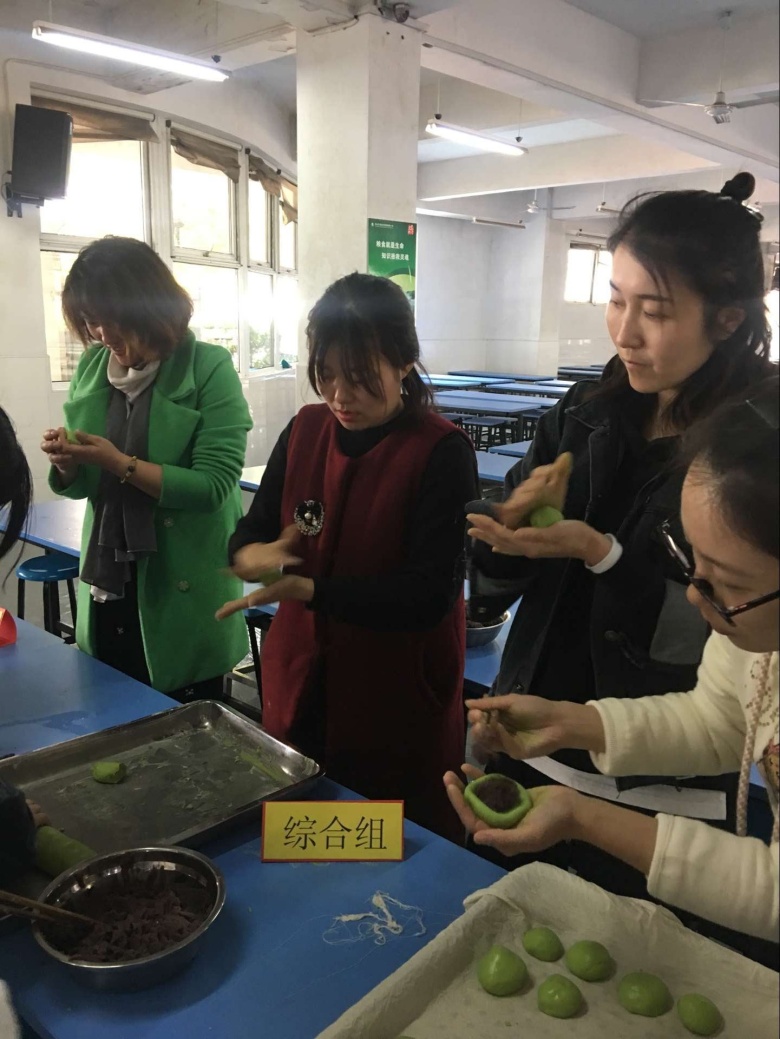 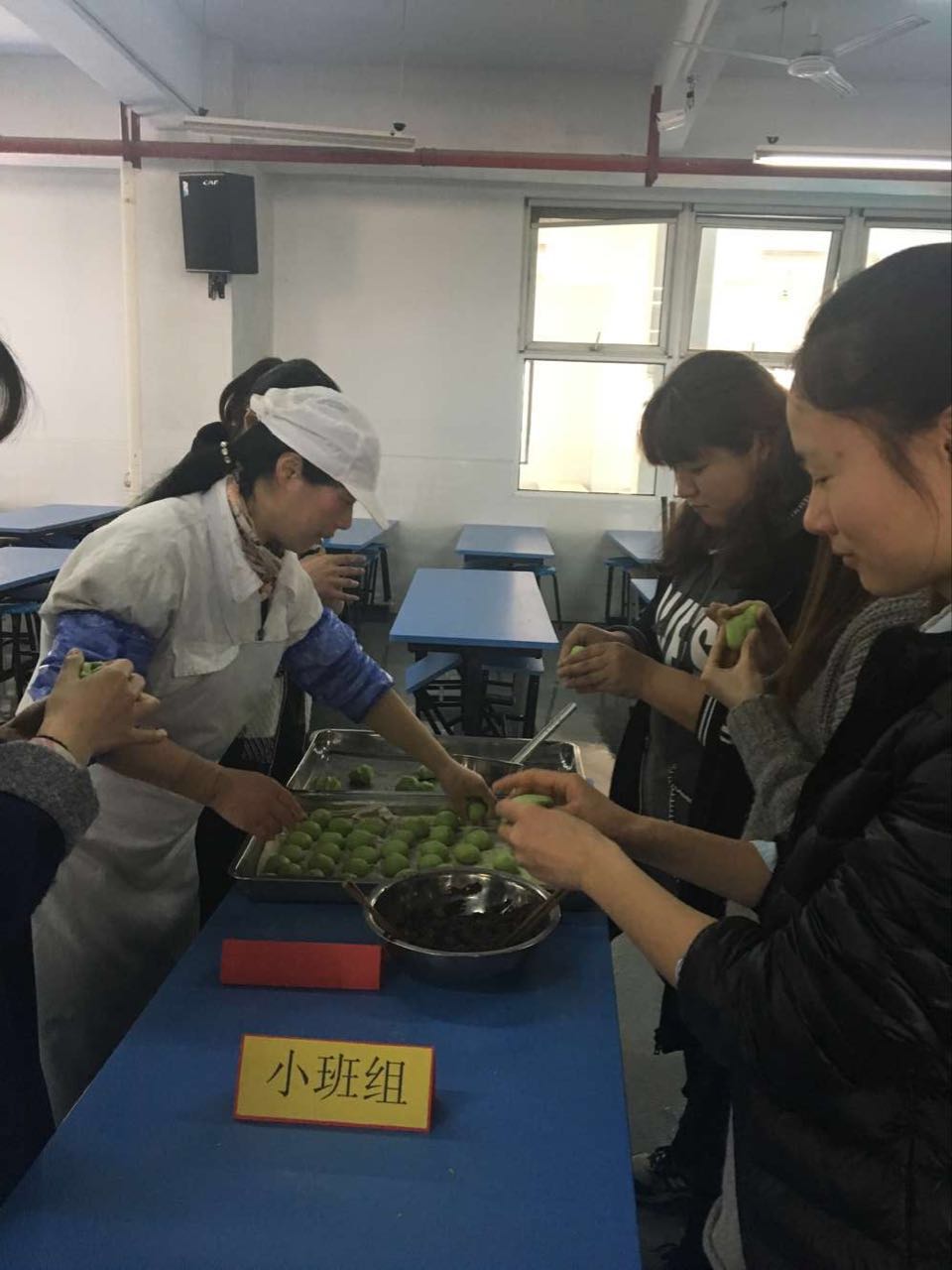 